МИНИСТЕРСТВО ОБРАЗОВАНИЯ И науки Самарской области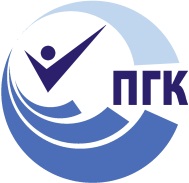 государственное Бюджетное профессиональное 
образовательное учреждение самарской области«ПОВОЛЖСКИЙ ГОСУДАРСТВЕННЫЙ КОЛЛЕДЖ»МЕТОДИЧЕСКИЕ РЕКОМЕНДАЦИИПО ВЫПОЛНЕНИЮ ИНДИВИДУАЛЬНОГО ПРОЕКТАДИСЦИПЛИНА «ИНФОРМАТИКА»«общеобразовательный цикл»технологический профиль 
ДЛЯ СТУДЕНТОВ ОЧНОЙ ФОРМЫ ОБУЧЕНИЯСамара, 2023 г.Методические рекомендации печатаются по решению Методического совета ГБПОУ «Поволжский государственный колледж».Методические рекомендации по выполнению индивидуального проекта являются частью учебно-методического комплекса (УМК) по дисциплине «Информатика».Методические рекомендации определяют цели, задачи, порядок выполнения, а также содержат требования к лингвистическому и техническому оформлению проекта, практические советы по подготовке и прохождению процедуры защиты.Методические рекомендации адресованы студентам очной форы обучения, поступившим на первый курс на базе 9 классов.В электронном виде методические рекомендации размещены на сайте колледжа по адресу: pgk63.ru→Студенту →Отделение-Специальности-Учебные материалыОтделение ИТ→ Учебные материалы для 1 курса → МР по выполнению проекта.СОДЕРЖАНИЕВВЕДЕНИЕ	51 ЦЕЛИ И ЗАДАЧИ ПРОЕКТА	61.1 Цель проектирования	61.2 Задачи проектирования	72 СТРУКТУРА ПРОЕКТА	83 ПОРЯДОК ВЫПОЛНЕНИЯ ПРОЕКТА	93.1 Выбор темы	93.2 Получение индивидуального задания	93.3 Подготовка к выполнению индивидуального проекта	93.4 Подбор, изучение, анализ и обобщение материалов по выбранной теме	103.5 Разработка содержания проекта	104 ОБЩИЕ ПРАВИЛА ОФОРМЛЕНИЯ ПРОЕКТОВ	174.1 Оформление текстового материала	174.2 Оформление таблиц	194.3 Оформление формул и уравнений	204.4  Оформление иллюстраций	224.5 Оформление ссылок	234.6 Оформление списка использованных источников	254.7  Оформление приложений	274.8  Оформление содержания	284.9 Требования к лингвистическому оформлению проекта	295 ПРОЦЕДУРА ЗАЩИТЫ ПРОЕКТА	32ПРИЛОЖЕНИЕ А  Перечень тем проектов	35ПРИЛОЖЕНИЕ Б  Пример введения проекта	37ПРИЛОЖЕНИЕ В  Форма списка использованных источников	39ПРИЛОЖЕНИЕ Г  Пример оформления списка использованных источников  по дисциплине «Информатика»	40ПРИЛОЖЕНИЕ Д  Форма титульного листа проекта	42ПРИЛОЖЕНИЕ Е  Пример оформления содержания проекта	43ПРИЛОЖЕНИЕ Ж  Рекомендации по подготовке презентации к защите 
проекта	44ПРИЛОЖЕНИЕ И  Лист оценки индивидуального проекта	46ПРИЛОЖЕНИЕ К  Задание на индивидуальный проект	49ПРИЛОЖЕНИЕ Л Примерный перечень консультаций по индивидуальному проекту	51ВВЕДЕНИЕУважаемый студент!Проект по дисциплине «Информатика» является одним из основных видов учебных занятий и формой контроля Вашей учебной работы. Проект – это творческая деятельность студента по изучаемой дисциплине исследовательского или практического характера.Выполнение проекта по дисциплине «Информатика» направлено на приобретение Вами практического опыта по систематизации полученных знаний и практических умений, формированию общих компетенций (ОК). Выполнение индивидуального проекта осуществляется под руководством преподавателя дисциплины «Информатика». Результатом данной работы должен стать проект, выполненный и оформленный в соответствии с установленными требованиями. Проект подлежит обязательной защите.Настоящие методические рекомендации (МР) определяют цели и задачи, порядок выполнения, содержат требования к лингвистическому и техническому оформлению проекта и практические советы по подготовке и прохождению процедуры защиты.Подробное изучение рекомендаций и следование им позволит Вам избежать ошибок, поможет качественно выполнить проект, сократить время на его выполнение.Внимание! Если Вы получите неудовлетворительную оценку за проект, то не будете допущены к итоговой аттестации по дисциплине «Информатика». Вместе с тем, внимательное изучение рекомендаций, следование им и своевременное консультирование у Вашего руководителя поможет Вам без проблем подготовить, защитить проект и получить положительную оценку.Консультации по выполнению проекта проводятся как в рамках учебных часов в ходе изучения дисциплины «Информатика», так и по отдельному графику.Желаем Вам успехов!1 ЦЕЛИ И ЗАДАЧИ ПРОЕКТАВыполнение проекта рассматривается как вид учебной работы по дисциплине «Информатика» и реализуется в пределах времени, отведенного на её изучение.1.1 Цель проектированияВыполнение студентом проекта по дисциплине «Информатика» проводится с целью:Формирования умений:систематизировать полученные знания и практические умения по дисциплине «Информатика»;осуществлять поиск, обобщать, анализировать необходимую информацию;разрабатывать мероприятия для решения поставленных в проекте задач.Формирования общих компетенций по специальности:Таблица 109.02.06 Сетевое и системное администрирование09.02.07 Информационные системы и программирование1.2 Задачи проектированияЗадачи проектирования:поиск, обобщение, анализ необходимой информации;разработка материалов в соответствии с заданием на проект;оформление проекта в соответствии с заданными требованиями;подготовка презентации и защита проекта.2 СТРУКТУРА ПРОЕКТАПо содержанию проект носит исследовательский, информационный характер. Рекомендуемый объем проекта -10-15 страниц печатного текста.Структура проекта:введение, в котором раскрывается актуальность и значимость темы, формулируется цель проекта;основная часть, в которой дается описание истории вопроса, оценивается уровень разработанности проблемы в теории и практике посредством сравнительного анализа источников и литературы, разрабатываются конкретные материалы, раскрывается основное содержание темы проекта;заключение, в котором содержатся выводы и рекомендации относительно возможностей использования материалов проекта;список использованных источников;приложения.3 ПОРЯДОК ВЫПОЛНЕНИЯ ПРОЕКТА3.1 Выбор темыРаспределение и закрепление тем производит преподаватель. При закреплении темы соблюдается принцип: одна тема – один студент (Приложение А). При закреплении темы Вы имеете право выбора темы проекта из предложенного списка. Данный перечень с конкретными фамилиями студентов хранится у преподавателя. Самостоятельно изменить тему проекта Вы не можете.3.2 Получение индивидуального заданияПосле выбора Вами темы проекта преподаватель выдает Вам индивидуальное задание на проект установленной формы.Внимание! Индивидуальное задание на проект Вы должны получить лично у преподавателя.3.3 Подготовка к выполнению индивидуального проектаВ самом начале работы очень важно уточнить график/сроки выполнения проекта у руководителя, изучить настоящие методические рекомендации и индивидуальное задание на проект. На первом этапе необходимо составить рабочий вариант содержания проекта и согласовать его с руководителем.3.4 Подбор, изучение, анализ и обобщение материалов по выбранной темеПрежде, чем приступить к выполнению проекта, очень важно изучить различные источники (литературу, ресурсы Интернет, учебные издания и др.) по заданной теме. Процесс изучения литературы и источников требует внимательного и обстоятельного осмысления, конспектирования основных положений, кратких тезисов, необходимых фактов, цитат, что в результате превращается в обзор соответствующей книги, статьи или других публикаций.От качества Вашей работы на данном этапе зависит качество проекта по факту его завершения. Внимание! При изучении различных источников очень важно все их фиксировать сразу. В дальнейшем данные источники войдут у Вас в список использованных источников. Практический совет: создайте в своем компьютере файл «Источники и литература по проекту» и постепенно туда вписывайте исходные данные любого источника, который Вы изучали по теме проекта. Чтобы не делать работу несколько раз, внимательно изучите требования к составлению списка использованных источников (Приложение Г).Результат этого этапа проекта – сформированное понимание предмета исследования, логически выстроенная система знаний сущности содержания и структуры исследуемой проблемы.3.5 Разработка содержания проектаПроект имеет ряд структурных элементов: введение, основная часть (теоретические составляющие: глава 1 и глава 2), заключение.3.5.1 Разработка введенияВо введении следует обосновать актуальность выбранной темы проекта, раскрыть ее значимость, сформулировать цели и задачи проекта (Приложение Б).Введение должно подготовить читателя к восприятию основного текста проекта. Оно состоит из обязательных элементов, которые необходимо правильно сформулировать. В первом предложении называется тема проекта.Актуальность исследования: (почему это следует изучать?) Актуальность исследования рассматривается с позиций социальной и практической значимости. В данном пункте необходимо раскрыть суть исследуемой проблемы и показать степень ее проработанности в различных трудах (желательно, в соответствии с будущей профессиональной деятельностью). Здесь же можно перечислить источники информации, используемые для исследования. (Информационная база исследования может быть вынесена в первую главу).Цель исследования: (какой результат будет получен?) Цель должна заключаться в решении исследуемой проблемы путем ее анализа и практической реализации. Цель всегда направлена на объект.Объект исследования: (что будет исследоваться?). Объект предполагает работу с понятиями. В данном пункте дается определение историческому (социальному, экономическому) явлению, на которое направлена исследовательская деятельность. Объектом может быть историческая личность, эпоха, среда, процесс, исторические места и объекты, общественная и хозяйственная деятельность отдельного человека, социального института, предприятия (организации) или группы предприятий и организаций.Предмет исследования: (как, через что будет идти поиск?). Предмет исследования направлен на практическую деятельность и отражается через результаты этих действий.  Предмет — то, что находится в границах объекта. Объект и предмет исследования как категории научного процесса соотносятся между собой как общее и частное. Задачи исследования: (как идти к результату?), перечисляются пути достижения цели. Определяются они, исходя из цели проекта. Формулировки задач необходимо делать как можно более тщательно, поскольку описание их решения должно составить содержание глав и параграфов работы. Как правило, формулируются 3-4 задачи. Перечень рекомендуемых задач:«Определить... » (выделить основные условия, факторы, причины, влияющие на объект исследования).«Раскрыть... » (выделить основные условия, факторы, причины, влияющие на предмет исследования). «Разработать... » (средства, условия, формы, программы).«Исследовать…и дать рекомендации... »Теоретическая и практическая значимость исследования (что нового, ценного дало Ваше исследование или практическая деятельность?).При написании можно использовать следующие фразы: результаты исследования позволят осуществить...; будут способствовать разработке...; позволят совершенствовать; представляют интерес для (указать специалистов, которые при решении профессиональных задач могут использовать результаты проведенного исследования).Хронологические рамки исследования проекта указывают, какой период для исследования использовал автор (века или годы).Структура проекта – это завершающая часть введения (что в итоге в проекте представлено?).В завершающей части в назывном порядке перечисляются структурные части проекта, например:«Структура проекта соответствует логике исследования и включает в себя введение, теоретическую часть, основную часть, заключение, список использованных источников, 5 приложений».Здесь допустимо дать развернутую структуру проекта и кратко изложить содержание глав. Таким образом, введение должно подготовить к восприятию основного текста проекта. Краткие комментарии по формулированию элементов введения представлены в таблице 2.Таблица 2Комментарии по формулированию элементов введения 3.5.2 Разработка основной части проектаОсновная часть обычно состоит из двух глав: в первой содержатся теоретические основы темы; дается история вопроса, определяется уровень разработанности вопроса темы в теории и практике посредством сравнительного анализа источников и литературы.В теоретической главе рекомендуется излагать наиболее общие положения, касающиеся данной темы, а не вторгаться во все проблемы в глобальном масштабе.  В первой главе рассматривается теоретический аспект данной темы, автор должен дать, хотя бы кратко, обзор источников и литературы, изданной по этой теме (не менее пяти источников).  Теоретическая глава предполагает анализ объекта исследования и должна содержать ключевые понятия, историю вопроса, его современную трактовку, существующие точки зрения по рассматриваемой проблеме и их анализ. Большое значение имеет правильная трактовка понятий, их точность и научность. Употребляемые термины должны быть общепринятыми либо приводиться со ссылкой на автора.Излагая содержание публикаций других авторов, необходимо обязательно давать ссылки на них с указанием номеров страниц этих информационных источников.Информационный проект направлен на сбор информации о каком-то объекте, явлении с целью ее анализа, обобщения и представления для широкой аудитории. Поэтому во второй главе обучающийся представляет собранный материал  с ранжированием  информации из различных источников. Темы проектов по истории могут быть общими, касающимися определенных этапов развития человечества, а также иметь узкое направление - на изучение отдельных событий, периодов, людей. Независимо от вида деятельности, любая исследовательская работа предполагает серьезную и продолжительную подготовку, систематизацию материала, его осмысление, структурирование, оформление. Вторая глава посвящается общей характеристике объекта исследования, характеристике отдельных структурных элементов объекта исследования, порядку их деятельности и функционирования, а также разработке выводов и предложений, вытекающих из анализа проведенного исследования. В ней предлагаются способы решения выявленных проблем. Вторая глава является результатом выполненного исследования. Для более полного освещения темы проекта целесообразно разбить её на под главы.  В тексте обязательно оформление ссылок из использованных источников. Каждая глава должна заканчиваться выводом - логическим итогом, обобщением ранее представленной информации или рассуждения.3.5.3 Разработка заключенияОбращаем Ваше внимание, что по окончанию исследования подводятся итоги по теме. В заключении излагаются полученные выводы, определяется их соотношение с целью исследования, конкретными задачами, сформулированными во введении. Это новая информация, имеющая обобщающий характер.Заключение включает в себя обобщения, краткие выводы по содержанию каждого вопроса индивидуального проекта, положительные и отрицательные моменты в развитии исследуемого объекта, предложения и рекомендации по совершенствованию его деятельности. 3.5.4 Составление списка использованных источниковВ список использованных источников включаются источники, изученные Вами в процессе работы, в том числе те, на которые Вы ссылаетесь в тексте проекта. Внимание! Список использованных источников оформляется в соответствии с правилами, предусмотренными государственными стандартами (Приложения В, Г). Список использованных источников может включать в себя:нормативные правовые акты;научную литературу и материалы периодической печати;практические материалы.Источники размещаются в алфавитном порядке. Для всей литературы применяется сквозная нумерация.При ссылке на источники в тексте проекта следует записывать не название книги (статьи), а присвоенный ей в указателе “Список использованных источников” порядковый номер в квадратных скобках.  Ссылки на источники и литературу нумеруются по ходу появления их в тексте записки. 4 ОБЩИЕ ПРАВИЛА ОФОРМЛЕНИЯ ПРОЕКТОВ4.1 Оформление текстового материалаТекстовая часть работы должна быть исполнена в компьютерном варианте на бумаге формата А4. Шрифт – Times New Roman, размер шрифта – 14, полуторный интервал, абзацный отступ первой строки – 1,25, выравнивание по ширине. Страницы должны иметь поля: нижнее – 2,5; верхнее – 2; левое – 3; правое – 1,5. Все страницы работы должны быть пронумерованы: нумерация автоматическая, сквозная, в нижнем колонтитуле, по центру, арабскими цифрами, размер шрифта – 12 пт.Весь текст работы должен быть разбит на составные части. Разбивка текста производится делением его на разделы (главы) и подразделы (параграфы). В содержании работы не должно быть совпадения формулировок названия одной из составных частей с названием самой работы, а также совпадения названий глав и параграфов. Названия разделов (глав) и подразделов (параграфов) должны отражать их основное содержание и раскрывать тему работы. Расстояние между заголовками разделов, подразделов и основным текстом – два интервала.При делении работы на разделы (главы) согласно ГОСТ 2.105-95 обозначение производят порядковыми номерами – арабскими цифрами без точки и записывают с абзацного отступа 1,25 см. При необходимости подразделы (параграфы) могут делиться на пункты. Номер пункта должен состоять из номеров раздела (главы), подраздела (параграфа) и пункта, разделённых точками.  В конце номера раздела (подраздела), пункта (подпункта) точку не ставят.Если раздел (глава) или подраздел (параграф) состоит из одного пункта, он также нумеруется. Пункты, при необходимости, могут быть разбиты на подпункты, которые должны иметь порядковую нумерацию в пределах каждого пункта, например: 4.2.1.1, 4.2.1.2, 4.2.1.3 и т.д.Каждый пункт, подпункт и перечисление записывают с абзацного отступа. Разделы (главы), подразделы (параграфы) должны иметь заголовки. Пункты, как правило, заголовков не имеют. Наименование разделов (глав) должно быть кратким и записываться в виде заголовков (в красную строку) жирным шрифтом, без подчеркивания и без точки в конце. Заголовки должны четко и кратко отражать содержание разделов (глав), подразделов (параграфов), пунктов. Каждый раздел проекта рекомендуется начинать с нового листа (страницы). Заголовки структурных элементов проекта печатаются заглавными буквами (СОДЕРЖАНИЕ, ВВЕДЕНИЕ, ЗАКЛЮЧЕНИЕ, СПИСОК ИСПОЛЬЗОВАННЫХ ИСТОЧНИКОВ, ПРИЛОЖЕНИЯ), без точки в конце, без подчеркивания, форматирование – по центру. Главы основной части проекта не являются структурными элементами и оформляются по правилам, изложенным выше по тексту данного документа.Для того чтобы сделать текст понятным и выразительным, в тексте документа используют автоматические нумерованные и маркированные списки.Пример 1 нумерованного списка:Невозможно испытывать твердые материалы свыше НВ=450, т.е. закаленные металлы.Метод дает грубый (большой) отпечаток, что не всегда допустимо. Нельзя испытывать материал тоньше 2-х мм, т.к. шарик будет продавливать тонкий слой металла.Не допускается использовать в качестве маркеров различные картинки, значки, галочки и т.д. Рекомендуемый маркер: «–».4.2 Оформление таблицЦифровой материал, как правило, оформляют в виде таблиц. Название таблицы должно отражать её содержание, быть точным и кратким. Лишь в порядке исключения таблица может не иметь названия.Таблицы в пределах всей работы нумеруют арабскими цифрами сквозной нумерацией, перед которыми записывают слово «Таблица» курсивным шрифтом, выравнивая по правому краю. Название таблицы записывается на следующей строке, выравнивая по центру. Допускается нумеровать таблицы в пределах раздела. В этом случае номер таблицы состоит из номера раздела и порядкового номера таблицы, разделенных точкой. Шрифт в таблице – Times New Roman, размер шрифта – 12, межстрочный интервал – одинарный, текст в шапке таблицы выравнивается по центру. Пример:                                                                                                                        Таблица 3Поколения ЭВМНа все таблицы должны быть ссылки в тексте, при этом слово «таблица» в тексте пишут полностью, например: в таблице 3.Таблицу, в зависимости от ее размера, помещают под текстом, в котором впервые дана ссылка на нее, или на следующей странице, а при необходимости, в приложении. Допускается помещать таблицу вдоль длинной стороны листа.Если строки или графы таблицы выходят за формат страницы, ее делят на части, помещая одну часть под другой, при этом в каждой части таблицы повторяют ее шапку и боковик.При переносе таблицы на другой лист (страницу) необходимо повторять шапку таблицы. Для этого выделите шапку таблицы, щёлкните на ней правой кнопкой мыши и выполните команду: Свойства таблицы  Строка установить галочку в поле «Повторять как заголовок на каждой странице». Название помещают только над первой частью таблицы. В графах таблиц не допускается проводить диагональные линии с разноской заголовков вертикальных глав по обе стороны диагонали.Основные заголовки следует располагать в верхней части шапки таблицы над дополнительными и подчиненными заголовками вертикальных граф. Заголовки граф, как правило, записывают параллельно строкам таблицы. При необходимости, допускается перпендикулярное расположение заголовков граф.Все слова в заголовках и надписях шапки и боковика таблицы пишут полностью, без сокращений. Допускаются лишь те сокращения, которые приняты в тексте, как при числах, так и без них. Следует избегать громоздкого построения таблиц с «многоэтажной» шапкой. Все заголовки надо писать, по возможности, просто и кратко. 4.3 Оформление формул и уравненийВ формулах и уравнениях условные буквенные обозначения, изображения или знаки должны соответствовать обозначениям, принятым в действующих государственных стандартах. В тексте перед обозначением параметра дают его пояснение, например: Временное сопротивление разрыву В.При необходимости применения условных обозначений, изображений или знаков, не установленных действующими стандартами, их следует пояснять в тексте или в перечне обозначений.Формулы и уравнения располагают на середине строки, а связывающие их слова (следовательно, откуда и т.п.) – в начале строки. Например:Из условий неразрывности находимQ = 2rvr .                        			     	(1)Так какr,тоQ = .                                         		(2)Для основных формул и уравнений, на которые делаются ссылки, вводят   сквозную нумерацию арабскими цифрами. Промежуточные формулы и уравнения, применяемые для вывода основных формул и упоминаемые в тексте, допускается нумеровать строчными буквами латинского или русского алфавита.Нумерацию формул и уравнений допускается производить в пределах каждого раздела двойными числами, разделенными точкой, обозначающими номер раздела и порядковый номер формулы или уравнения, например: (2.3), (3.12) и т.д.Номера формул и уравнений пишут в круглых скобках у правого края страницы на уровне формулы или уравнения.Пример:N = Sпост/(Ц – Sпер1),					(3)где	N – критический объём выпуска, шт.;Sпост – постоянные затраты в себестоимости продукции, руб.;Ц – цена единицы изделия, руб.;Sпер1 – переменные затраты на одно изделие, руб.Переносы части формул на другую строку допускаются на знаках равенства, умножения, сложения вычитания и на знаках соотношения (). Не допускаются переносы при знаке деления (:).Порядок изложения математических уравнений такой же, как и формул.Пример:				(4)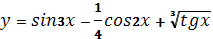 4.4  Оформление иллюстрацийВсе иллюстрации, помещаемые в работу/проект, должны быть тщательно подобраны, ясно и четко выполнены. Рисунки и диаграммы должны иметь прямое отношение к тексту, без лишних изображений и данных, которые нигде не поясняются. Количество иллюстраций в работе/проекте должно быть достаточным для пояснения излагаемого текста. Иллюстрации следует располагать как можно ближе к соответствующим частям текста. На все иллюстрации должны быть ссылки в тексте работы. Наименования, приводимые в тексте и на иллюстрациях, должны быть одинаковыми.Ссылки на иллюстрации разрешается помещать в скобках в соответствующем месте текста, без указания см. (смотри). Ссылки на ранее упомянутые иллюстрации записывают сокращенным словом «смотри», например, см. рисунок 3.Размещаемые в тексте иллюстрации следует нумеровать арабскими цифрами, например: Рисунок 1, Рисунок 2 и т.д. Допускается нумеровать иллюстрации в пределах раздела (главы). В этом случае номер иллюстрации должен состоять из номера раздела (главы) и порядкового номера иллюстрации, разделенных точкой, например: Рисунок 1.1 - Название рисунка.Точка в конце названия рисунка не ставится. Надписи, загромождающие рисунок, чертеж или схему, необходимо помещать в тексте или под иллюстрацией.Например: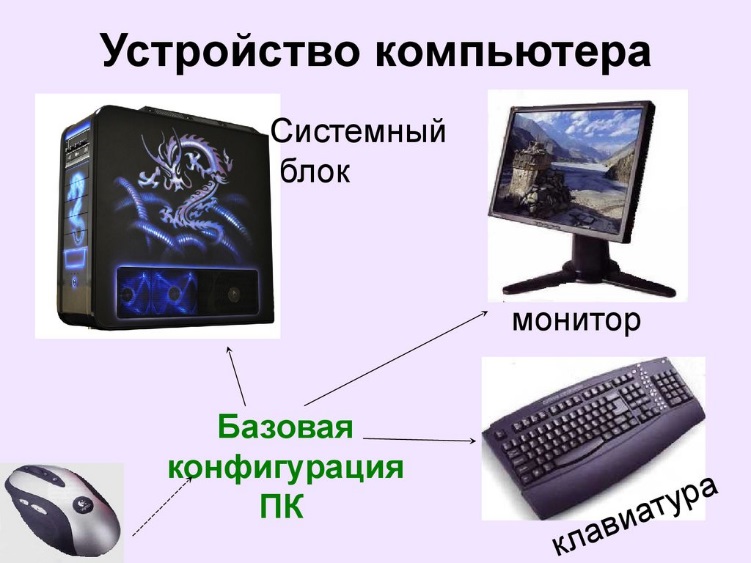 Рисунок 5 – Устройство компьютера4.5 Оформление ссылокБиблиографическая ссылка – это совокупность библиографических сведений о цитируемом, рассматриваемом или упоминаемом в тексте документа другом документе (его составной части), необходимых для его общей характеристики идентификации. Ссылки различаются, в частности, по месту расположения в документе:внутри текстовые, помещённые в тексте документа;подстрочные, вынесенные из текста вниз полосы документа (в сноску).Внутри текстовая библиографическая ссылка приводится непосредственно в строке после текста, к которому она относится, и заключается в круглые скобки.Пример:Социальная позиция связана с местом индивида в системе отношений в обществе (Машарова Т.В. Социальное самоопределение учащейся молодёжи в условиях современного общества. - Киров: ВГУ, 2003).Ссылки на используемые источники следует указывать порядковым номером библиографического описания источника в списке источников и литературы. Порядковый номер ссылки заключают в квадратные скобки и помещают в конце абзаца.При ссылках на стандарты указывают только их обозначение, при этом допускается не указывать год их утверждения при условии полного описания стандарта в списке источников и литературы.Примеры:[3] – ссылка на нормативный документ или Интернет-ресурс, находящийся в списке источников и литературы под порядковым номером 3;[5, с. 123] – ссылка на источник, находящийся в списке источников и литературы под порядковым номером 5; 123 – номер страницы.Подстрочная библиографическая ссылка оформляется как примечание, вынесенное из текста документа вниз полосы.Пример:в основном тексте:На основании исследований Парсонса было дано следующее определение профориентации «Профессиональная ориентация – это процесс оказания помощи индивиду в изучении профессии и собственных личных качеств, процесс, завершающийся разумным выбором профессии»1.в примечании (в нижнем колонтитуле):_________________1Укке, Ю. В. Диагностика сознательности выбора профессии у японских школьников // Вопросы психологии. – 1990.- №5. – С.17При нумерации подстрочных библиографических ссылок применяют единообразный порядок для всего документа: сквозную нумерацию по всему тексту либо в пределах каждой главы, раздела, части, либо для данной страницы документа.4.6 Оформление списка использованных источниковСписок использованных источников составляется с учетом правил оформления библиографии. Он должен содержать не менее 5 – 10 источников для специальностей гуманитарного и социально-экономического профиля, с которыми работал автор индивидуального проекта. Источники в списке располагаются по разделам в следующей последовательности: нормативные материалы (законы, постановления Правительства РФ, Указы Президента РФ, письма, инструкции, распоряжения Министерств и ведомств РФ, ГОСТы);научные, технические и/или учебно-методические издания; ресурсы сети Интернет.Источники и литература в каждом разделе размещаются в алфавитном порядке. Для всего списка применяется сквозная нумерация.Книги одного, двух, трех авторовДмитриевский А.В., Тюфяков А.С. Бензиновые двигатели / М.: Машиностроение,  1986. – 213 с.Каменев А.Ф. Технические системы: закономерности развития. – М.: Машиностроение, 1985. – 185 с. Руднева Е.В. Эмиссия корпоративных ценных бумаг. - М.: Издательство «Экзамен», 2001. – 288 c.Книги четырех и более авторовЭлектронное управление автомобильными двигателями / Г.П. Покровский., Е.А. Белов., С.Г. Драгомиров и др. - М.: Машиностроение,  1994. – 678 с.Словари и справочникиАвтомобильный справочник. Пер. с англ. 1-е русское изд. – М.: Изд-во «За рулем», 2000. - 896 с.Новый политехнический словарь / Под ред. А.Ю. Ишлинского. – М.: Большая Российская энциклопедия, 2003. – 671 с.Попржедзинский Р.А. и др. Технологическое оборудование для технического обслуживания и ремонта легковых автомобилей: Справочник. — М.: Транспорт, 1988.-196 с.Издания, не имеющие индивидуального автораСпециальные способы литья: Справ. / Под оющей ред. В.А. Ефимова. – М.: Машиностроение, 1991. – 734 с.Фундаментальные и прикладные проблемы совершенствования поршневых двигателей: Материалы IX Междунар. научно-практ. конф. Владим. гос. ун-т. – Владимир, 2003. – 564 с.Многотомные изданияДвигатели внутреннего сгорания. Т.1. Достижения в области развития ДВС / Серия «Итоги науки и техники». – М.: ВИНИТИ, 1975. – 208 с.Патентные документыПатю 5159915 США, МПК F 02 M 31/00. Электродвигатель топлива для электромагнитной форсунки / Morris M.J., Dutton J.C. – 6 с.Нормативные документыЗакон РФ «Об охране атмосферного воздуха» № 96-ФЗ от 04.05.1999 г.ГОСТ 17.2.2.03-87. Охрана природы. Атмосфера. Нормы и методы измерений содержания оксида углерода и углеводородов в отработавших газах автомобилей с бензиновыми двигателями. Требования безопасности. С изменениями с 01.1999 г.ГОСТ 7.9 – 77 Реферат и аннотация. М.: Изд-во стандартов, 1981. – 6 с.Гражданский Кодекс Российской Федерации, часть первая от 30 ноября 1994 г.  N 51-ФЗ (с последующими изменениями).Налоговый Кодекс Российской Федерации (часть первая) от 31 июля 1998 г. N 146-ФЗ (ред. от 29.12.2001) (с последующими изменениями и дополнениями).Федеральный Закон от 26 декабря 1995 г. № 208-ФЗ "Об акционерных обществах" (с последующими изменениями и дополнениями).Составная часть документовВырубов Д.Н. Испарение топлива // Сб. «Камеры сгорания авиационных ГТД»/ М., 1957. –С. 178-194.Гершман И.И., Пик О.К. Исследование развития и испарения топливной пленки // Тр. НАМИ. – 1965. – Вып. 75. – С. 3-29.Литвин Л.Я. Особенности рабочего процесса двигателей с искровым зажиганием при повышеннной турбулентности заряда // Двигателестроение. -  1987. - №11. С. 7-9.Электронные издания и Интернет-ресурсыБиблиоСерт: Сб. законодательных и нормативных документов по сертификации: [более 1000 документов]. – [Электронный ресурс] (около 110 Мбт). – М.: Стандарты и качество, 2002. – 1 электрон. Опт. Диск (CD ROM). http://www.openet.ru.www.disclosure.fcsm.ru.4.7  Оформление приложенийВ приложениях помещают материал, дополняющий основной текст. Приложениями могут быть:Фото;документы;графические материалы;таблицы большого формата;схемы.Каждое приложение следует начинать с новой страницы с указанием наверху посередине страницы слова ПРИЛОЖЕНИЕ и его буквенного обозначения. Каждое приложение должно иметь название. Название приложения на следующей строке с прописной буквы отдельной строкой. Шрифт не жирный. Форматирование – по центру.4.8  Оформление содержанияСодержание проекта размещается на отдельной пронумерованной странице, снабжается заголовком «СОДЕРЖАНИЕ», записанным по центру, не нумеруется как раздел и включается в общее количество страниц текста работы.В содержание включаются номера структурных элементов текста: разделов, подразделов, пунктов и подпунктов, имеющих заголовок, номера и наименования приложений и номера страниц, с которых они начинаются.Заголовки в содержании должны точно повторять заголовки в тексте. Нельзя сокращать или давать их в другой формулировке, последовательности и соподчиненности по сравнению с заголовками в тексте.Заголовки, включенные в содержание, записываются строчными буквами. Прописными буквами должны записываться заглавные буквы и аббревиатуры.Рекомендуется формировать автоматическое оглавление (Ссылки Оглавление), предварительно применяя стили к наименованиям разделов и подразделов (Заголовок 1, Заголовок 2…).4.9 Требования к лингвистическому оформлению проектаПроект должен быть написан логически последовательно, литературным языком. Повторное употребление одного и того же слова, если это возможно, допустимо через 50 – 100 слов. Не должны употребляться как излишне пространные и сложно построенные предложения, так и чрезмерно краткие лаконичные фразы, слабо между собой связанные, допускающие двойные толкования и т. д.При написании проекта не рекомендуется вести изложение от первого лица единственного числа: «я наблюдал», «я считаю», «по моему мнению» и т. д. Корректнее использовать местоимение «мы». Допускаются обороты с сохранением первого лица множественного числа, в которых исключается местоимение «мы», то есть фразы строятся с употреблением слов «наблюдаем», «устанавливаем», «имеем». Можно использовать выражения «на наш взгляд», «по нашему мнению», однако предпочтительнее выражать ту же мысль в безличной форме, например:изучение исторического опыта свидетельствует о том, что …,на основе выполненного анализа можно утверждать …, проведенные исследования подтвердили…;представляется целесообразным отметить;установлено, что;делается вывод о…;следует подчеркнуть, выделить;можно сделать вывод о том, что;необходимо рассмотреть, изучить, дополнить;в работе рассматриваются, анализируются...При написании проектной работы необходимо пользоваться языком научного изложения. Здесь могут быть использованы следующие слова и выражения:для указания на последовательность развития мысли и временную соотнесенность:прежде всего, сначала, в первую очередь;во – первых, во – вторых и т. д.;затем, далее, в заключение, итак, наконец;до сих пор, ранее, в предыдущих исследованиях, до настоящего времени;в последние годы, десятилетия;для сопоставления и противопоставления:однако, в то время как, тем не менее, но, вместе с тем;как…, так и…;с одной стороны…, с другой стороны, не только…, но и;по сравнению, в отличие, в противоположность;для указания на следствие, причинность:таким образом, следовательно, итак, в связи  с этим;отсюда следует, понятно, ясно;это позволяет сделать вывод, заключение;свидетельствует, говорит, дает возможность;в результате;для дополнения и уточнения:помимо этого, кроме того, также и, наряду с…, в частности;главным образом, особенно, именно;для иллюстрации сказанного:например, так;проиллюстрируем сказанное следующим примером, приведем пример;подтверждением выше сказанного является;для ссылки на предыдущие высказывания, мнения, исследования и т.д.:было установлено, рассмотрено, выявлено, проанализировано;как говорилось, отмечалось, подчеркивалось;аналогичный, подобный, идентичный анализ, результат;по мнению Х, как отмечает Х, согласно теории Х;для введения новой информации:рассмотрим следующие случаи, дополнительные примеры;перейдем к рассмотрению, анализу, описанию;остановимся более детально на…;следующим вопросом является…;еще одним важнейшим аспектом изучаемой проблемы является…;для выражения логических связей между частями высказывания:как показал анализ, как было сказано выше;на основании полученных данных;проведенное исследование позволяет сделать вывод;резюмируя сказанное;дальнейшие перспективы исследования связаны с….Письменная речь требует использования в тексте большого числа развернутых предложений, включающих придаточные предложения, причастные и деепричастные обороты. В связи с этим часто употребляются составные подчинительные союзы и клише:поскольку, благодаря тому что, в соответствии с…;в связи, в результате;при условии, что, несмотря на…;наряду с…, в течение, в ходе, по мере.Необходимо определить основные понятия по теме исследования, чтобы использование их в тексте курсовой работы/проекта было однозначным. Это означает: то или иное понятие, которое разными учеными может трактоваться по-разному, должно во всем тексте данной работы от начала до конца иметь лишь одно, четко определенное автором проекта значение. В проекте должно быть соблюдено единство стиля изложения, обеспечена орфографическая, синтаксическая и стилистическая грамотность в соответствии с нормами современного русского языка.5 ПРОЦЕДУРА ЗАЩИТЫ ПРОЕКТАПроект, выполненный с соблюдением рекомендуемых требований, оценивается и допускается к защите. Защита должна производиться до начала дифференцированного зачета по дисциплине история. Процедура защиты проекта включает в себя:выступление студента по теме и результатам работы (5-7 мин),  ответы на вопросы преподавателя.При подготовке к защите Вам необходимо сделать презентацию проекта, обоснованно и доказательно раскрыть сущность темы проекта.ПОМНИТЕ, что оценка за проект выставляется преподавателем после защиты. Работа оценивается дифференцированно с учетом качества ее выполнения, содержательности Вашего выступления и ответов на вопросы во время защиты.  Результаты защиты оцениваются по четырёхпольной системе: «отлично», «хорошо», «удовлетворительно», «неудовлетворительно». Положительная оценка по той дисциплине, по которой предусматривается проект, выставляется только при условии успешной сдачи проекта на оценку не ниже «удовлетворительно». Если Вы получили неудовлетворительную оценку по проекту, то не допускаетесь к итоговой аттестации по дисциплине истории. Также по решению комиссии Вам может быть предоставлено право доработки проекта в установленные комиссией сроки и повторной защиты.К защите проекта предъявляются следующие требования:Теоретическая проработка исследуемых проблем на основе анализа источников.Систематизация цифровых данных в виде таблиц и графиков с необходимым анализом, обобщением и выявлением тенденций развития исследуемых явлений и процессов (в зависимости от темы).Аргументированность выводов, обоснованность предложений и рекомендаций.Логически последовательное и самостоятельное изложение материала.Оформление материала в соответствии с установленными требованиями.Для выступления на защите необходимо заранее подготовить и согласовать с руководителем тезисы доклада и иллюстративный материал. При составлении тезисов необходимо учитывать ориентировочное время доклада на защите, которое составляет 5-7 минут. Доклад целесообразно строить не путем изложения содержания работы по главам, а по задачам, то есть, раскрывая логику получения значимых результатов. Постарайтесь изложить свои мысли простым, четким, ясным, точным и популярным языком. Акценты расставляйте только на принципиальных моментах, покажите перспективы развития темы работы, назовите отдельные недостатки, пояснив их причины.  В докладе обязательно должно присутствовать обращение к иллюстративному материалу, который будет использоваться в ходе защиты проекта. Объем доклада должен составлять 1,5-2 страницы текста в формате Word, размер шрифта 14, полуторный интервал. Рекомендуемые структура, объем и время доклада приведены в таблице 4.Таблица 4Структура, объем и время докладаВ качестве иллюстраций используется презентация, подготовленная в программе «PowerPoint». Также иллюстрации можно представлять на 4–5 страницах формата А4, отражающих основные результаты, достигнутые в работе, и согласованные с содержанием доклада. Иллюстрации должны быть пронумерованы и названы. В случае неявки на защиту проекта по уважительной причине, Вам будет предоставлено право на защиту в другое время.В случае неявки на защиту проекта по неуважительной причине, Вы получаете неудовлетворительную оценку и не допускаетесь к итоговой аттестации по дисциплине (экзамену, дифференцированному зачету).ПРИЛОЖЕНИЕ А

Перечень тем проектовИсследование 3D – принтера.Киберпреступность.Сравнительный анализ браузеров Яндекс и Рамблер.Сравнительный анализ браузеров Google Chrome и Mail.Сравнительный анализ антивирусных программ «Лаборатория Касперского» и «Доктор Веб».Сравнительный анализ антивирусных программ «Доктор Веб» и «ESET NOD32».Сравнительный анализ антивирусных программ «Доктор Веб» и «Аваст».Сравнительный анализ поисковых систем Yandex и Mail.Использование компьютеров в моей специальности.Принтеры и особенности их функционирования.Анализ способов защиты электронных документов.Сравнительный анализ антивирусных программ «ESET NOD32» и «Касперский».Оргтехника и специальность.Сравнительный анализ браузеров Яндекс и Google Chrome.Анализ версий табличного процессора MS Excel.Сравнение мобильных операционных систем iOS и Андроид.Сравнительный анализ поисковых систем Яндекс и Гугл.Сравнительный анализ современных языков веб-программирования.Сравнительный анализ носителей информации.Сравнительный анализ проводных провайдеров Ростелеком и Дом.Ru.Анализ беспроводных провайдеров.Сравнительный анализ переносных и непереносных компьютеров.Сравнительный анализ операционных систем WINDOWS и Linux.Сравнительный анализ проводных модемов.Сравнительный анализ операционных систем WINDOWS и Mac OS.Анализ браузеров Яндекс и Амиго.Исследование лазерных принтеров.Исследование оборудования для доступа в Internet.Анализ архитектуры микропроцессора семейства Intel.Анализ архитектуры микропроцессора семейства AMD.Сравнительный анализ архитектуры микропроцессоров семейства Intel и семейства AMD.Вирусы и борьба с ними.Сравнительный анализ современных языков веб-программирования.Спам и защита от него.Исследование топологии локальной сети.Модемы и протоколы обмена.Проблема защиты интеллектуальной собственности в Интернете.Анализ печатающих устройств.Исследование струйных принтеров.Анализ программ, разработанных для работы с электронной почтой.Исследование графических редакторов. Сравнительный анализ растровых графических редакторов.Сравнительный анализ векторных графических редакторов.Анализ носителей информации.Исследование роли компьютера в жизни человека.Исследование текстовых процессоров компании Microsoft.Сравнительный анализ версий программы для создания презентаций компании Microsoft.Анализ использования телекоммуникационных технологий в профессиональной деятельности.Исследование систем защиты информации в Интернете.Анализ версий табличного процессора MS Excel.Беспроводной Интернет: особенности его функционирования.QR-код - двухмерный штрих-код.Киберспорт – история развития и анализ.Облачные технологии.Спутниковые системы и технологии. GPRS, Глонасс, Галилео и пр.Полезные программы для Вашего компьютера.Анализ антивирусов.Сравнительный анализ информационных технологий.Исследование кодирования и шифрования информации.Исследование устройств приёма и передачи данных.ПРИЛОЖЕНИЕ Б

Пример введения проектаТЕМА ПРОЕКТА: «Сравнительный анализ антивирусных программ «ESETNOD32» И «ДОКТОР ВЕБ»»ВВЕДЕНИЕКомпьютеры в наше время выполняют множество задач. Практически никто сейчас не работает без компьютера. Рынок IT процветает и развивается, появляются новые интернет-проекты и сервисы, люди все больше времени проводят в сети. Сегодня массовое применение персональных компьютеров, к сожалению, оказалось связанным с появлением программ-вирусов, препятствующих нормальной работе компьютера, разрушающих файловую структуру дисков и наносящих ущерб хранимой в компьютере информации.Вирусы, получившие широкое распространение в компьютерной технике, взбудоражили весь мир. Многие пользователи компьютеров обеспокоены слухами о том, что с помощью компьютерных вирусов злоумышленники взламывают сети, грабят банки, крадут интеллектуальную собственность.Сегодня массовое применение персональных компьютеров, к сожалению, оказалось связанным с появлением самовоспроизводящихся программ-вирусов, препятствующих нормальной работе компьютера, разрушающих файловую структуру дисков и наносящих ущерб хранимой в компьютере информации.Актуальность исследования: В связи с этим защита личной информации и нормальной работоспособности персональных компьютеров сейчас, как никогда, актуальна. Борьбой с компьютерными вирусами профессионально занимаются тысячи специалистов в десятках, а может быть, сотнях компаний, ведь именно компьютерные вирусы были и остаются одной из наиболее распространенных причин потери информации.Цель исследования: Проанализировать представленные для сравнения антивирусные программы и выбрать лучший из них для рекомендации пользователям ПК.Задачи исследования:Сбор и анализ материала по теме проекта;Произвести анализ антивирусных программ – ESETNOD32 и Доктор Веб;Систематизировать собранный материал в проекте, сделать соответствующие выводы по проделанной работе.Объект исследования: Процесс анализирования антивирусных программ.Предмет исследования: Антивирусные программы -ESET NOD32 и Доктор Веб.Методы исследования: Использование научной литературы и Интернет-ресурсов, в которых будет рассмотрена вся информация, касающаяся компьютерных вирусов и методов борьбы с ним с помощью представленных антивирусных программ ESET NOD32 и Доктор Веб.Данный анализ использованных источников поможет определить, какой из представленных нам антивирусных программ качественнее, в следствие, будет рекомендован для пользователей ПК.ПРИЛОЖЕНИЕ В

Форма списка использованных источниковСПИСОК ИСПОЛЬЗОВАННЫХ ИСТОЧНИКОВ Нормативные материалы........Научные, технические и учебно-методические издания......Ресурсы сети Интернет......ПРИЛОЖЕНИЕ Г

Пример оформления списка использованных источников 
по дисциплине «Информатика»СПИСОК ИСПОЛЬЗОВАННЫХ ИСТОЧНИКОВ Нормативные материалыФедеральный закон "Об информации, информационных технологиях и о защите информации" от 27 июля 2006 N 149-ФЗ.Федеральный закон "О безопасности" от 28.12.2010 N 390-ФЗФедеральный закон "О ратификации Конвенции Совета Европы о защите физических лиц при автоматизированной обработке персональных данных" от 19.12.2005 N 160-ФЗНаучные, технические и учебно-методические изданияБезруков, Н.Н. Классификация компьютерных вирусов и методы защиты от них / Н.Н. Безруков – Москва : СП «ICE», 1995. – 287с.Воройский, Ф.С. Систематизированный толковый словарь поинформатике / Ф.С. Воройский.- Москва : Либерия, 1998.-376 с.Денисов, Т.В. Антивирусная защита / Т.В. Денисов // Мой компьютер – 1999. - № 4 – С. 35 – 42.Мостовой, Д.Ю. Современные технологии борьбы с вирусами / Д.Ю. Мостовой // Мир ПК. – 2001. - №6. С. 79 - 103.Файтс, Ф. Компьютерный вирус / Ф. Файтс, П. Джонсон, М. Кратц. – Москва : Мир, 1993. – 236 с.Ресурсы сети Интернетhttps://revolution.allbest.ru/programming/00465393_0.htmlhttps://works.doklad.ru/view/NHmjSxbenAM/all.htmlhttps://studentbank.ru/view.php?id=9148https://revolution.allbest.ru/programming/00792712_0.htmlhttps://2dip.su/рефераты/372989/ПРИЛОЖЕНИЕ Д

Форма титульного листа проектаМинистерство образования и науки Самарской областиГБПОУ «ПОВОЛЖСКИЙ ГОСУДАРСТВЕННЫЙ КОЛЛЕДЖ»ПРОЕКТНАЗВАНИЕ ПРОЕКТАКОД дисциплины  НАЗВАНИЕ ДИСЦИПЛИНЫКОД.  НАЗВАНИЕ СПЕЦИАЛЬНОСТИСтудент					подпись				И.О. Фамилия________________Оценка выполнения и защиты проекта  ________________________________	Руководитель		 		 подпись 				И.О. Фамилия________________Самара, 0000ПРИЛОЖЕНИЕ Е

Пример оформления содержания проектаСодержание.ВВЕДЕНИЕ…………………………………………………………………..….…3ГЛАВА 1. АНТИВИРУСНЫЕ ПРОГРАММЫ……………………………….….61.1.Основные группы антивирусных программ………………………….….…..61.2. Примеры антивирусных программ………………………………....…….….81.3. Требования к антивирусным программам……………………….……..……81.4. Характеристика антивирусных программ…………………….………….....13ГЛАВА 2. СРАВНИТЕЛЬНЫЙ АНАЛИЗ АНТИВИРУСНЫХ 
ПРОГРАММ «ESET NOD32» И «ДОКТОР ВЕБ»………………………………162.1. Антивирусная программа «Доктор Вебер»…………………………….……162.2. Антивирусная программа «ESET NOD32»…………………………….…….18ЗАКЛЮЧЕНИЕ………………………………………………………..…..……….23СПИСОК ИСПОЛЬЗОВАННЫХ ИСТОЧНИКОВ……………………………....24ПРИЛОЖЕНИЕ Ж

Рекомендации по подготовке презентации к защите проектаРекомендации по подготовке презентацииРекомендуемое содержание слайдов презентации и доклададля защиты проекта*При наличииПРИЛОЖЕНИЕ И

Лист оценки индивидуального проектаГБПОУ «ПОВОЛЖСКИЙ ГОСУДАРСТВЕННЫЙ КОЛЛЕДЖ»ЛИСТ ОЦЕНКИ  ИНДИВИДУАЛЬНОГО ПРОЕКТА________    ___________________________________________________________________  № группы                                                         Фамилия Имя Отчество экзаменующегосяТема проекта__________________________________________________________________Название темыРуководитель  проекта__________________________________________________________	Фамилия Имя Отчество руководителя КРИТЕРИИ ОЦЕНКИ ПРОЕКТА, ПРЕДСТАВЛЕННОГО К ЗАЩИТЕ:КРИТЕРИИ ОЦЕНКИ ПУБЛИЧНОЙ ЗАЩИТЫ ИПИтоговая оценка за ИП в выставляется по результатам выполнения и публичной защиты ИП.Итоговая оценка за выполнение и защиту индивидуального проектаПодпись преподавателя							подписьПРИЛОЖЕНИЕ К

Задание на индивидуальный проектГБПОУ «ПОВОЛЖСКИЙ ГОСУДАРСТВЕННЫЙ КОЛЛЕДЖ»УТВЕРЖДАЮЗам. директора по УР 		Е.М.Садыкова			20	 г.ЗАДАНИЕна индивидуальный проект по дисциплине «Информатика»Обучающемуся _______Ишыковой Еве Александровне	________________________ФИО полностьюКурс 	1    группа  Тема индивидуального проекта:Исходные данные для выполнения индивидуального проекта: учебная литература, периодические издания, Интернет-ресурсы.Методическое обеспечение выполнения индивидуального проекта: требования к содержанию, объему, структуре, к оформлению индивидуального проекта, а также порядок подготовки и требования к публичной защите проекта в рамках дифференцированного зачёта в полном объеме приведены в методических указаниях по выполнению индивидуального проекта, размещенных в электронном виде по адресу: pgk63.ru→Студенту →Отделение-Специальности-Учебные материалыЭкономика и бухгалтерский учет→ Учебные материалы для 1 курса → МР по выполнению проекта.Общие требования к содержанию структурных частей индивидуального проекта и перечень обязательных элементов, подлежащих рассмотрению:Введение: содержит актуальность темы, обоснование её значимости, цель, задачи, объект, предмет, проведен краткий обзор используемых источников и литературы. Введение должно подготовить к восприятию основного текста работы.Разработка основной части индивидуального проектаИндивидуальный проект состоит из двух глав.Глава 1: необходимо изложить общие положения, касающиеся данной темы; дать анализ объекта исследования, анализ источников и литературы по теме с обобщениями, выводами, сопоставлениями и оценкой различных точек зрения; отразить уровень разработанности темы. Глава обязательно должна содержать ссылки на источники и литературу с указанием страниц. Глава может содержать ссылки на приложения.Глава 2: необходимо описать конкретный объект исследования. Глава должна содержать ссылки на источники и литературу с указанием страниц, а также может содержать ссылки на приложения.Заключение содержит выводы, раскрывающие достижение поставленных в работе целей и задач.Рекомендуемые приложения (при необходимости) могут состоять из дополнительных справочных материалов, имеющих вспомогательное значение, например: фотоматериалов, таблиц, копий документов, статистических данных, схем, диаграмм, программ, положений и т.п.Дата выдачи задания   ___   _____________  20_____г.Требования к срокам выполнения этапов индивидуального проекта: индивидуальный проект выполняется в строгом соответствии с графиком консультаций руководителя индивидуального проекта.Срок сдачи законченной работы		   __________  _____________  20____г.Руководитель индивидуального проекта	   __________   ________________________   Подпись		Расшифровка подписи____   _________ 20_____г.Задание принял к исполнению: 		__________   ________________________Подпись              Расшифровка  подписи  студента____   _________ 20_____г.РАССМОТРЕНОПротокол заседания ПЦМКФизики и Информатики№___ от ___ ______20________________________________               ФИО председателяПРИЛОЖЕНИЕ Лпримерный перечень консультаций по индивидуальному проектуВыбор темы проекта. Общие требования к структуре, содержанию и оформлению проекта.Разработка введения проекта.Характеристика объекта исследования.Пути решения проблемы исследования.Методика исследования.Результаты исследования.Разработка заключения проекта.Формирование списка источников информации и приложений.Разработка доклада защиты проекта.Разработка презентации. ГБПОУ «Поволжский 
государственный колледж»КодНаименование результата обученияОК 1 Выбирать способы решения задач профессиональной деятельности, применительно к различным контекстамОК 2Осуществлять поиск, анализ и интерпретацию информации, необходимой для выполнения задач профессиональной деятельностиОК 3Планировать и реализовывать собственное профессиональное и личностное развитие.ОК 4Работать в коллективе и команде, эффективно взаимодействовать с коллегами, руководством, клиентами.ОК 5Осуществлять устную и письменную коммуникацию на государственном языке с учетом особенностей социального и культурного контекста.ОК 6Проявлять гражданско-патриотическую позицию, демонстрировать осознанное поведение на основе традиционных общечеловеческих ценностей, применять стандарты антикоррупционного поведенияОК 7Содействовать сохранению окружающей среды, ресурсосбережению, эффективно действовать в чрезвычайных ситуациях.ОК 8Использовать средства физической культуры для сохранения и укрепления здоровья в процессе профессиональной деятельности и поддержания необходимого уровня физической подготовленности.ОК 9Использовать информационные технологии в профессиональной деятельностиОК 10Пользоваться профессиональной документацией на государственном и иностранном языках.ОК 11Использовать знания по финансовой грамотности, планировать предпринимательскую деятельность в профессиональной сфереЭлемент введенияКомментарий к формулировкеАктуальность темыПочему это следует изучать?Раскрыть суть исследуемой проблемы и показать степень ее проработанностиЦель исследованияКакой результат будет получен?Должна заключаться в решении исследуемой проблемы путем ее анализа и практической реализацииОбъект исследованияЧто будет исследоваться?Дать определение явлению или проблеме, на которое направлена исследовательская деятельностьПредмет исследования Как и через что будет идти поиск?Дать определение планируемым к исследованию конкретным свойствам объекта или способам изучения общественного явления или проблемыЗадачи проектаКак идти к результату?Определяются исходя из целей проекта и в развитие поставленных целей. Формулировки задач необходимо делать как можно более тщательно, поскольку описание их решения должно составить содержание глав и параграфов проекта. Рекомендуется сформулировать 3 – 4 задачиТеоретическая значимость исследованияЧто нового, ценного дало исследование?Формулировка теоретической значимости не носит обязательного характераПрактическая значимость исследованияЧто нового, ценного дало исследование?Наличие сформулированных направлений реализации полученных выводов и предложений придает работе большую практическую значимостьСтруктура работы (завершающая часть введения)Что в итоге в проекте представлено? Краткое изложение перечня и/или содержания глав проектаПоколениеГодыЭлементная базаУстройства ввода-выводаПрограммное обеспечениеПримеры ЭВМIc 1946Электронная лампаПерфолентыПерфокартыМашинные кодыUNIVAC, МЭСМ, БЭСМ, СТРЕЛАIIc 1955ТранзисторМагнитная лента, магнитные барабаныАлгоритмические языки, операционные системы«Традис»М-20IBM-701БЭСМ-6IIIC 1966Интегральная схема (ИС)Многотерминальные системыОперационные системыEC-1030IBM-360БЭСМ-6IVC 1975Большая интегральная схема (БИС)Сети ПЭВМБазы и банки данныхIBM-386IBM-486КорнетУКНЦVс 90-х годов 20 в.Сверхбольшая интегральная схема (СБИС)Оптические и лазерные устройстваЭкспертные системы№Структура докладаОбъемВремя1. Представление темы проекта1 стр.1минута2.Актуальность темы1 стр.1минута3.Цель проекта1 стр.1минута4. Постановка задачи, результаты ее решения и сделанные выводы (по каждой из задач, которые были поставлены для достижения цели проекта) 2 стр.До 4 минут5.Перспективы и направления дальнейшего исследования данной темыДо 0,5 стр.До 2 минутОформление слайдовОформление слайдовСтильСоблюдайте единый стиль оформления.Избегайте стилей, которые будут отвлекать от самой презентации.Вспомогательная информация (управляющие кнопки) не должны преобладать над основной информацией (текст, рисунок).ФонДля фона выбирайте более холодные тона (синий, зеленый).Использование цветаНа одном слайде рекомендуется использовать не более трех цветов: один для фона, один для заголовков, один для текста.Для фона и текста слайда выбирайте контрастные цвета.Анимационные эффектыИспользуйте возможности компьютерной анимации для представления информации на слайде.Не стоит злоупотреблять различными анимационными эффектами, они не должны отвлекать внимание от содержания на слайде.Представление информацииПредставление информацииСодержание информацииИспользуйте короткие слова и предложения.Минимизируйте количество предлогов, наречий, прилагательных.Заголовки должны привлекать внимание аудитории.Расположение информации настраницеПредпочтительно горизонтальное расположение информации.Наиболее важная информация должна располагаться в центре экрана.Если на слайде картинка, надпись должна располагаться под ней.ШрифтыДля заголовков - не менее 24.Для информации - не менее 18.Для оформления презентации следует использовать стандартные, широко распространенные пропорциональные шрифты без засечек, которые легче читать с большого расстояния (например, Arial, Tahoma, Verdana).Нельзя смешивать различные типы шрифтов в одной презентации.Для выделения информации следует использовать жирный шрифт, курсив и подчеркивание.Способы выделения информацииРамки, границы, заливки.Разные цвета шрифтов, штриховку, заливку.Рисунки, диаграммы, схемы для иллюстрации наиболее важных фактов.Объем информацииНе стоит заполнять один слайд слишком большим объемом информации: люди могут запомнить не более трех фактов, выводов, определений.Наибольшая эффективность достигается тогда, когда ключевые пункты отображаются по одному на каждом слайде.№ слайдаСодержание слайдаСодержание доклада1Титульный слайд: Название проекта. Фамилия И.О. автора проекта Руководители проекта Фамилия И.О.Номер группыОзвучить содержание слайда2Актуальность исследованияКратко обосновать актуальность темы проекта3Цель и задачи проектаНазвать цель и обосновать выбор задач для достижения поставленной цели проекта4Объект и предмет проектаНазвать объект и предмет исследования5Основное содержание проектаГлава 1 Название главыГлава 2 Название главы Кратко описать содержание первой и второй главы6*Продукт, полученный в ходе проектирования (компьютерная программа, буклет, плакат, стенд, фото, другое)Продемонстрировать продукт проектной деятельности (материальный или электронный)7Перечень приложений к проектуОзвучить содержание приложений8ЗаключениеСделать выводы по проекту. Озвучить возможности использования результатов (в том числе продуктов) проектирования№п/пКритерий оценкиМАХ кол-во балловБаллыОценка со стороны руководителя ИПОценка методологических характеристикОценка методологических характеристикОценка методологических характеристикmах 51.1Объект, предмет, цель и задачи ИП соответствуют  выбранной теме11.1Цель и задачи ИП направлены на раскрытие темы, ожидаемые результаты соответствуют целям и задачам31.2Выводы и заключения, содержащиеся в ИП, не соответствуют цели и задачам ИП01.2Выводы и заключения, содержащиеся в ИП, соответствуют цели и задачам ИП2Оценка содержания ИПОценка содержания ИПОценка содержания ИПmах 51.3Проведен анализ источников и литературы (в работе указаны ссылки на 5 и менее источников)11.3Проведен анализ источников и литературы (в работе указаны ссылки на 9 и менее источников)21.3Проведён сравнительный анализ источников и литературы (в работе указаны ссылки на 10 и более источников)31.4Имеются существенные замечания по содержанию ИП01.4Замечания носят рекомендательный характер и являются несущественными11.4Замечания отсутствуют.2Общее количество балловОбщее количество балловmах 10№п/пКритерий оценки публичной  защиты  ИПМАХ кол-во балловБаллыОценка методологических характеристикОценка методологических характеристикОценка методологических характеристикmах 52.1В ходе выступления доказано, что объект, предмет, цель и задачи ИП соответствуют  выбранной теме12.1Из доклада следует, что цель и задачи ИП направлены на раскрытие темы32.2Выводы, заключения и приложения, содержащиеся в ИП, не соотносятся с целями и задачами ИП02.2Выводы, заключения и приложения, содержащиеся в ИП, соотносятся с целями и задачами ИП2Оценка содержания ИПОценка содержания ИПОценка содержания ИПmах 32.3Результаты ИП  представлены в выводах и соотносятся с целями и задачами.12.3Полученные результаты нашли отражение в практической части ИП 22.3Полученные результаты подтверждены приложениями3Оценка публичной защиты ИПОценка публичной защиты ИПОценка публичной защиты ИПmах 92.4Актуальность проекта, цели и задачи проекта не представлены в ходе защиты02.4Актуальность проекта,  цели и задачи проекта представлены в ходе защиты  убедительно и всесторонне22.5Презентационный материал не отражает содержание доклада02.5Презентационный материал отражает актуальность, цели, задачи и результаты ИП22.5Презентационный материал раскрывает суть ИП. Явно выражена  связь между целями и задачами исследования и полученными результатами32.6Выступление сбивчивое, непоследовательное12.6В ходе защиты ИП соблюдены нормы публичной речи, присутствуют паузы для выделения смысловых блоков своей речи22.6В ходе защиты ИП демонстрируется свободное владение материалом,  изложение чёткое и грамотное32.7Регламент выступления превышен02.7Соблюдён установленный регламент защиты ИП (8-10 минут)1Ответы на вопросы mах 42.8Не отвечает на вопросы или дает неправильные, нечеткие ответы 02.8Ответы на дополнительные вопросы неполные и требуют уточнения22.8Ответы на дополнительные вопросы демонстрируют понимание сущности вопроса, знание представленной темы и умение аргументировано отвечать4Общее количество балловОбщее количество балловmах 21Критерии оценкиОценка за выполнение проектаКритерии оценкиОценка за публичную защиту ИП9-10 – «5»20 - 21 – «5»7-8 – «4»16 - 19 – «4»5-6 – «3»11 - 15 – «3»0-4 – «2»0 - 10 – «2»